Довідка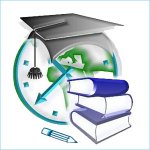 про стан викладання української мови та читання в закладах загальної середньої освіти Нікольського району   Відповідно до наказу комунального закладу «Методичний центр Нікольської районної ради Донецької області» від 08.02.2018 року № 5«Про вивчення стану викладання та навчальних досягнень учнів 4 класів з читання та української мови, 10 – 11 класів з «Захисту Вітчизни» в закладах загальної середньої освіти Нікольського району» та плану роботи комунального закладу «Методичний центр Нікольської районної ради Донецької області» в лютому-березні  2018 року вивчався стан викладання та рівень навчальних досягнень учнів 10,11 класів із Захисту Вітчизни в закладах загальної середньої освіти Нікольського району.Мета та завдання :        1.Визначити відповідність викладання змісту навчальної програми.2. Виявити рівень сформованості в учнів знань, умінь і навичок з предмету у відповідності до програми. 3. З’ясувати оптимальність змісту уроку, методичний рівень підготовки вчителя та проведення уроків.4. Визначити шляхи вдосконалення стану викладання предмету.          5. Стан навчально-матеріальної бази.Форми: відвідування уроків, позакласних заходів, співбесіди, тестування  учнів, проведення контрольних зрізів, перевірка стану  ведення шкільної документації.   З учителями та керівниками  ШМО були проведені інструктивно-методичні наради про мету  та критерії вивчення стану викладання та рівень навчальних досягнень учнів з української мови та літературного читання.      Під час перевірки зверталась увага на формування в учнів комунікативної компетентності шляхом засвоєння доступного і необхідного обсягу знань з мови навчання, опанування всіх видів мовленнєвої діяльності та набуття певного соціального досвіду, на те, як вчителі виявляють у дітей рівень сформованості основних характеристик навичок читання: спосіб, правильність, усвідомленість, виразність. Водночас з аналізом рівня розвитку повноцінних навичок читання піддавався вивченню стан ознайомлення школярів з дитячою літературою в поєднанні жанрових форм, авторської і тематичної різноманітності, у художньо-естетичному освоєнні тексту і дитячої книжки, у формуванні творчих здібностей.                   Усі вчителі української мови та літератури усвідомлюють завдання, які сьогодні поставлені перед школою і працюють на кінцевий результат – виховання свідомого громадянина України, формування освіченої, творчої особистості, здатної жити і працювати у ХХІ столітті, особистості, яка досконало володіє рідною мовою як інструментом спілкування, мислення, самовираження й пізнання світу.              Інновації, які охопили сучасну освіту, органічно вплітаються в навчально-виховний процес. Їх активно запроваджують вчителі, чиї уроки вирізняються: сучасністю, оптимальністю, інтегральністю, 	науковістю.        Відвідані уроки  вчителів початкових класів показали, що рівень викладання української мови в початкових класах задовільний. Вчителі  працюють за чинною навчальною  програмою та за підручниками, рекомендованими Міністерством освіти і науки України.        Календарні плани вчителями складено з урахуванням вимог програми, у них передбачені проведення  контрольних робіт, тематичне оцінювання навчальних досягнень учнів. На час перевірки,   програма виконана повністю, як за кількістю годин, так і за кількістю проведених контрольних робіт. Записи в класних журналах вчителями ведуться своєчасно й охайно, відповідно до вимог. Також вчасно  перевіряються  робочі зошити та зошити для контрольних робіт.Огляд кабінетів початкових класів показав, що вони відповідають вимогам, мають необхідне матеріально-технічне та навчально-методичне забезпечення, утримуються відповідно до існуючих санітарно-гігієнічних норм та правил з охорони праці й техніки безпеки. Матеріальна база кабінетів задовільна, в них зібрано достатню  кількість  художньої, методичної літератури, посібники, роздатковий матеріал, опорні таблиці, тематичні папки. Весь матеріал систематизований та відповідає сучасним вимогам.	 На уроках української мови та літератури  класоводи приділяють увагу створенню найсприятливіших умов для навчання, виховання й розвитку учнів, враховуючи індивідуальні особливості, нахили та інтереси учнів. На своїх уроках вчителі здійснюють диференційований підхід. На даних уроках учні працюють на рівні високої розумової напруженості з урахуванням їхніх навчальних можливостей. Це забезпечується достатньо великою кількістю навчально-пізнавальних завдань, які виконуються на уроках.  При цьому належна увага приділяється як розумінню, так і осмисленню учнями виконуваних дій. На уроках вдало використовуються інтерактивні та ДО технології.Всі вчителі наполегливо працюють над виробленням системи вправ навчання грамотного письма, найбільш ефективними серед яких є:                  1. Орфографічні хвилинки.           Проводяться практично на кожному уроці за підібраними вчителем або учнями словами. Ця робота розвиває у дітей орфографічну зіркість – уміння бачити у словах орфограми, задумуватись над написанням кожного слова, вибирати правильний варіант написання, керуючись певними правилами, писати осмислено. 2. Словникова робота.          Вчитель постійно збагачує словниковий запас учнів, ознайомлюючи їх з новими словами, образними, поетичними, емоційно забарвленими, і працює над тим, щоб ці слова увійшли до активного словникового запасу (вводять у словосполучення, речення, діалоги, невеличкі тексти.                                            3. Учнівське редагування.	    Це вдячна робота на шляху до грамотного письма. Застосовуються вправи на виправлення помилок у навмисне написаних з помилками словах, на стилістичне редагування текстів, знаходження помилок у газетних статтях, телепередачах,афішах, рекламних проспектах, підрядкових перекладах тощо. 4. Робота над помилками.Учням пропонується не лише виписати слова з помилками, а й пояснити написання, дібрати слова на те ж правило, ввести слово, в якому було допущено помилку, в речення.Під час вивчення стану викладання читання в початкових класах основну увагу було зосереджено на таких питаннях: 	Роботі вчителів на уроках читання з формування навичок швидкісного, виразного і свідомого навчання;	Володіння учнями загально навчальними читацькими уміннями і навичками (виробленням в учнів правильної дикції, виразності та інтонаційності читання, глибоким й усвідомленим сприйняттям тексту). 	Реалізації виховних завдань уроків читання.     У процесі вивчення було відвідано уроки з української мови та літературного читання в 4- х класах, проведено індивідуальні бесіди з педагогами щодо питань вдосконалення навчально-виховної та самоосвітньої роботи, вивчено рівень навчальних досягнень учнів, проаналізовано стан матеріально-технічного і навчально-методичного забезпечення викладання предмету, рівень використання наявної бази, перевірено шкільну документацію, організацію позакласної роботи з предмета.  КЗ «Нікольська загальноосвітня школа І-ІІІ ступенів №1 імені Якименка А.Д. Нікошльсмької районної ради Донецької області» опорна школаУроки української мови та літературного читання в 4-х класах викладають учителі Ярошевич С.Ю.  та Уварова С.Є. Ярошевич С.Ю. має повну вищу освіту за спеціальністю вчитель початкових класів та працює за отриманим фахом у КЗ «Нікольська загальноосвітня школа І  - ІІІ ступенів №1 імені Якименка А.Д. Нікольської районної ради Донецької області» опорна школа  з 1999 року. Світлана Юріївна має кваліфікаційну категорію «спеціаліст першої категорії. Уварова С.Є. має повну вищу освіту за спеціальністю вчитель початкових класів і працює за отриманим фахом у КЗ «Нікольська загальноосвітня школа І  - ІІІ ступенів №1 імені Якименка А.Д. Нікольської районної ради Донецької області» опорна школа з вересня 2014 року. Світлана Євгенівна має кваліфікаційну категорію «спеціаліст другої категорії».         Викладання уроків літературного читання в 4 – х класах здійснюється за програмою, затвердженою наказом МОН  від 23 жовтня 2017 року № 1407 за підручниками Савченко О.Я. «Літературне читання» Київ,Видавничий дім «Освіта» 2015 року – 4-А клас та за підручником Хорошковська О.Н., Воскресенська Н.О., Воскресенська К.О. «Літературне читання» видавничий дім «Освіта» - в 4-Б класі. Усі учні 4-х класів забезпечені підручниками.       Кабінети початкових класів забезпечені різноманітними тематичними папками, матеріали яких використовуються під час вивчення нового матеріалу як наочне обладнання,  картками контролю для  перевірки навичок читання. Учителі  упорядкували матеріали для  удосконалення навичок читання, проведення словникової роботи, мовленнєвої розминки. У кожній класній кімнаті оформлені куточки позакласного читання, класні бібліотечки.       Перевірка шкільної документації показала, що календарне планування вчителів  складено відповідно до діючих програм. Навчальний матеріал розбитий за темами, чітко ведеться тематичний облік знань. Систематично ведеться поурочне планування. Аналіз стану ведення класних журналів виявив, що вчителі української мови та літературного читання в 4-х класах дотримуються рекомендацій  щодо тематичного і семестрового оцінювання та оформлення в класному журналі навчальних досягнень учнів з української мови та літературного читання, ведуть класні журнали згідно Інструкції з ведення класного журналу 1-4 класів загальноосвітніх навчальних закладів, затвердженої Наказом Міністерства освіти і науки №412 від 08.04.2015.      Відвідані уроки підтвердили, що вчителями доцільно визначаються та  належно реалізуються навчальні, виховні та розвивальні завдання.        Ярошевич С.Ю. має ґрунтовну науково-теоретичну підготовку, вивчає передовий досвід та впроваджує його на власних уроках. Учитель працює над проблемою «Активізація пізнавальної активності учнів шляхом використання ігрових технологій та цікавих завдань». Світлана Юріївна вміє невимушено спілкуватися з дітьми, на уроках літературного читання та української мови впроваджує інтерактивні методики, елементи критичного мислення та розвивального навчання. До кожного уроку підбирає роздатковий матеріал, наочні посібники, проблемні завдання. Доцільно на всіх етапах уроку використовує елементи проблемного навчання з метою виховання в учнів навичків самостійно працювати з книжкою, міркувати над прочитаним, розв’язувати задачу логічного змісту. Ефективно реалізує міжпредметні зв’язки. Проводить роботу по збагаченню словникового запасу учнів, ефективно використовує інсценізації казок, складання кросвордів, ребусів, загадок, які сприяють активізації розумової діяльності школярів, викликають інтерес до вивчення предметів. На її уроках панує творча, доброзичлива атмосфера. Значну роботу проводить педагог із виявлення і розвитку творчих здібностей учнів. Учителя спрямовує школярів на широке ознайомлення зі світом доступних їм книжок з власної ініціативи, на пошук серед них тих, які найбільшою мірою можуть задовольнити пізнавальні інтереси кожного з учнів.       За результатами моніторингових досліджень учні Світлани Юріївни показують стабільні результати та позитивну динаміку підвищення якості знань з предметів. Якісний показник знань знань учнів літературного читання за  2016 – 2017  рік складає  100%, за 2015 – 2016 навчальний рік – 100 %.Уварова Світлана Євгенівна має добру науково-теоретичну підготовку, систематично підвищує  свій фаховий  рівень шляхом самоосвіти. Вчителька поєднує науковість навчання з доступністю. На уроках використовує елементи розвиваючого навчання. Віддає перевагу інтерактивним методам, які створюють атмосферу творчої невимушеності й допомагають кожній дитині вивчити свої можливості. Завдяки ефективному використанню цих методів, учитель досягає засвоєння необхідних знань,  відповідно до вимог Державного стандарту початкової освіти. Широко використовує методи „мікрофон”, мозковий штурм, незакінчені речення, вміє домогтися зацікавленості протягом усього уроку, використовуючи ігрові моменти, оптимально добираючи види, форми та методи роботи, створюючи сприятливий мікроклімат на уроці. Урокам характерні практична спрямованість, творчий підхід, висока щільність. Велику увагу приділяє створенню атмосфери співробітництва, взаєморозуміння та толерантності, формуванню у школярів уміння та бажання вчитися. Це дає змогу учневі висловити свою думку та обґрунтувати власну позицію з певного питання.      Учитель Уварова С.Є. на своїх уроках визначає навчальні завдання з урахуванням індивідуальних можливостей кожного, поступово ускладнюючи матеріал, що підлягає засвоєнню.        Обов`язковим етапом на уроках читання та позакласного читання відбувається  колективне обговорення того, що діти прочитали заздалегідь. Крім того, вчителі Ярошевич С.Ю. та Уварова С.Є. планують проведення занять так, під час яких школярі глибше засвоюють ознаки певного літературного жанру, вчаться за допомогою своїх наставників узагальнювати історичний, морально-етичний досвід, відображений у змісті художніх творів.         Протягом останніх років  учні Ярошевич С.Ю. та Уварової С.Є. посідають призові місця в районному етапі конкурсу знавців української мови імені П.Яцика, у районному конкурсі «Красномовна Донеччина», у районному етапі конкурсу науково - дослідницьких робіт МАН. Учителями вдало проводиться позакласна робота з предмету: кожного року в школі проводиться Тиждень української мови та літератури. Проведені заходи вчителями 4-х класів відзначаються креативністю. 	Вчителі початкових класів багато років  поспіль тісно співпрацюють зі шкільною бібліотекою, дитячої районною  бібліотекою. Бібліотекарями проводяться інформаційні хвилинки, бібліотечні уроки, надається методична допомога у підготовці та проведенні класних виховних годин, читацьких ранків, вікторин. А шкільний бібліотекар допомагає учням підібрати цікаві дитячі книги і залучає учнів до систематичного читання літератури, організовує захист читацьких формулярів.      Адміністрація школи приділяє належну увагу стану викладання української мови та літератури, про що свідчить робота, спланована у річному плані з учителями даного фаху. Раз на п'ять років проводиться перевірка стану викладання та рівня навчальних досягнень учнів з української мови та літератури.Рекомендації: 1.	Продовжувати працювати над виробленням в учнів правильної дикції, виразності та інтонаційності читання, глибоким і усвідомленим сприйняттям тексту. 2.	Диференційовано підходити до вибору домашнього завдання, враховуючи рівень підготовки, психологічного стану дитини, її здібностей, умінь і навичок.Нікольська гімназія «Софія» з загальноосвітньою школою І ступеня №2           Урокам вчителів 4-х класів притаманні глибока продуманість, уміння доступно й цікаво подавати програмовий матеріал учням, активізувати їхню  увагу під час занять. Учителя вміло й тактовно пов’язують навчання і виховання з життєвим досвідом школярів, забезпечують високу віддачу.          Уроки  Носенко Л.Г. (стаж 30 років, вчитель вищої  категорії, «учитель-методист»)  викликають інтерес учнів до вивчення предмета. Вчитель розвиває мовленнєві навички: розуміння усного висловлювання, говоріння, читання, письма. Основну увагу націлює на формування практичних умінь використовувати в мовленні необхідні граматичні форми іменників, прикметників, дієслів, займенників. Людмила Георгіївна активізує розумову діяльність учнів, сприяє розвитку творчої уяви, самостійності, умінню працювати в групах та парах. Удосконалює техніку письма, розвиває увагу, зосередженість. Пояснення нового матеріалу вчитель покладає на самих учнів. Діти поступово, крок за кроком, самостійно  дійшли істини. Учні Носенко Л.Г. уміють складати діалог, знаходять потрібні слова для спілкування українською мовою.           Людмила Георгіївна вчить висловлювати свою думку про прочитане, бачити зв’язок тексту з власним досвідом, використовувати його для розуміння та вирішення життєвих проблем. Учить дітей робити порівняльний аналіз, ставить учням  проблемні питання. На уроках у Людмили Георгіївни цікаво не тільки учням, а й присутнім дорослим. Вчитель уміло включає до роботи кожну дитину, непомітно охоплює своєю увагою.           Уроки  Гараніної Н.П.(стаж 37 років, вчитель вищої категорії, «учитель-методист»)  вирізняються продуманістю, доступністю, логічно завершені. Вчитель використовує орфоепічні вправи, що дає дітям змогу писати без помилок. Різні види робіт над реченням розвивають знання учнів про речення, уміння використовувати їх у своєму мовленні. Надія Петрівна слідкує за правильним, плавним, свідомим читанням зі швидкістю, за правилами вимови, наголосу в словах, чіткої дикції. Формує в учнів власну точку зору про явища, події, персонажі. Цікавими завданнями учитель заохочує дітей до вивчення предмета, виховує почуття любові до української мови.           На своїх уроках використовує різні методи та прийоми: елементи критичного мислення, загадки, прислів’я, ребуси, кросворди, скоромовки, деформовані речення, деформовані тексти тощо.           На уроках всі види роботи взаємопов’язані і носять творчий і розвиваючий характер. Учні вже самі спостерігають за мовними явищами і роблять висновки, опрацьовують навчальні інструкції. Вчителька вдало організовує колективну роботу, індивідуальну та роботу в парах: складання діалогу та взаємоперевірку робіт. При актуалізації опорних знань часто проводять інтерактивні вправи. На уроках використовує різноманітну наочність: схеми, таблиці, ілюстрації, предметні малюнки, комп’ютерні презентації. Гараніна Н.П. вимоглива до дітей, їхнього письма в зошитах під час виконання класних та домашніх робіт. Для вироблення грамотного письма використовує різні види диктантів: вибіркові, вільні, малюнкові, зорові. Учні вміють користуватися різними словниками, додатковою літературою. Будує уроки таким чином, що крім вправ для розвитку всіх якостей читання, використовує різні прийоми й методи, які допомагають розвивати в учнів пізнавальні потреби через свідоме читання, закладаючи основи читацької культури: зміна видів, прийомів читання, творчі види робіт, літературні ігри, вікторини.РекомендаціїНа засіданні шкільного методичного об’єднання проаналізувати типові помилки, які допустили учні при написанні контрольних робіт.Активізувати практичну спрямованість уроків української мови та літератури. Вчити застосовувати отримані знання в житті.Постійно дотримуватись орфографічних вимог до письмових робіт з української мови.Популяризувати досвід роботи та досягнення вчителів початкової школи з української мови та літератури  на сторінках педагогічної преси. Прививати учням любов до рідної мови. КЗ «Македонівська загальноосвітня школа І-ІІІ ступенів Нікольської районної ради Донецької області»Вивчення, аналіз та узагальнення відвіданих уроків дають можливість констатувати, що вчитель української мови та літератури Станішевська Л.С. володіє методикою викладання предмета, формами організації процесу навчання.  Форми, методи та прийоми роботи, які вчитель використовує в процесі навчання, відповідають меті уроку На уроках використовує різні види роботи, раціонально використовує час, навчає учнів працювати самостійно, коментувати свою діяльність. Всі види роботи взаємопов’язані, багато з них  носять не тільки репродуктивний, а і творчий  характер, де велика увага приділяється розвитку комунікативної сторони мовлення. На уроках вчитель надає перевагу формам, які передбачають створення таких мовленнєвих ситуацій, коли кожний учень має можливість висловитись, проявити себе в комунікативному процесі. Послідовно здійснюється така робота з інтеграції навчального матеріалу з української мови: усвідомлення фактичного змісту тексту; запам’ятовування послідовності подій, встановлення причинно-наслідкових зв’язків, переказ тексту, висловлювання власних думок із приводу прочитаного,  обґрунтування їх, доповнення тексту на основі особистого життєвого досвіду, запитань на задану тему та відповідей на запитання тощо.     В 4 класі збільшується доля самостійної роботи учнів над мовним та мовленнєвим матеріалом. Тому на уроках учні вже самі спостерігають за мовними явищами і роблять висновки, опрацьовують навчальні матеріали та інструкції. Допомагає цьому, зокрема,  застосування ігрових технологій.      Вчителька вдало організовує колективну роботу, індивідуальну та роботу в парах: карусель, складання діалогу та взаємоперевірка робіт. При актуалізації опорних знань часто проводять «Бліц-опитування», «Мозковий штурм». На уроках використовує різноманітну наочність: схеми, таблиці, ілюстрації, предметні малюнки. Любов Степанівна вимоглива до дітей, їхнього письма в зошитах під час виконання класних та домашніх робіт. Для вироблення грамотного письма використовує різні види диктантів: вибіркові, вільні,  зорові. Учні вміють користуватися додатковою літературою, різними словниками: орфографічними, тлумачними.    На уроках літературного читання педагог основну увагу акцентує на виробленні та  удосконаленні читацьких навичок молодших школярів, використовуючи мовленнєві розминки, виразне читання вголос із дотриманням основних норм літературної вимови, різні види роботи над текстом, самостійне визначення теми і основної думки твору, підтримання колективної дискусії за змістом прочитаного. З метою формування в учнів читацького інтересу Станішевська Л.С. особливу увагу спрямовує на створення певного емоційного настрою, обговорюються проблеми, що близькі і зрозумілі дітям. Для підвищення емоційного сприймання художнього твору, розвитку уяви, мовлення учитель  використовує словникове малювання. На уроках проводиться як мовленнєва, так і змістова робота: використовуються аудіювання, говоріння, читання мовчки та вголос. Для підвищення якості техніки читання вчитель використовує мовленнєві розминки, хвилинки активного читання. Будує уроки, використовуючи  різні прийоми й методи, які крім вправ для розвитку всіх якостей читання, допомагають розвивати в учнів пізнавальні потреби через свідоме читання, закладаючи основи читацької культури: зміна видів, прийомів читання, творчі види робіт, літературні ігри, вікторини.         В своїй роботі вчитель використовує різноманітну методичну літературу, матеріали періодичних фахових журналів, зокрема: С.А. Омельчук, Н.В. Кумейська та ін. «Сучасний урок української мови», О.П. Онишків «Уроки рідної мови», бібліотека журнала «Початкове навчання та виховання».         Водночас прослідковуються й недоліки. Педагог недостатньо використовує на уроках інформаційно-комунікаційні технології.     За результатами контрольної роботи з української мови високий та достатній рівні навчальних досягнень учнів складають  75 %, що свідчить про деякі розбіжності  з  результатами семестрового оцінювання (високий та достатній рівні – 100%). Результат контрольної роботи з літературного читання показав, що високий та достатній рівні навчальних досягнень учнів складають  100 %. Відповідно за результатами семестрового оцінювання високий та достатній рівні – 100%.  Учні бігло читають, розуміють прочитане, вміють знаходити відповіді на питання до тексту, переказувати, наводити власні приклади  з життя.Рекомендації:1.	Учителю Станішевській Л.С.:1.1.	Більше уваги приділити засвоєнню слів, вимову і написання яких школярі мають запам’ятати.1.2.	Планувати вправи, які б сприяли орфографічній і пунктуаційній зіркості, уміння бачити в тексті особливості графічної форми слова, помічати пунктуаційні знаки, усвідомлювати їх роль у реченні, а також уміння самостійно виправляти допущені помилки, зіставляючи написане зі зразком.1.3.	Розвивати писемне мовлення школярів шляхом заохочення їх записувати свої думки, враження, писати про те, що їх хвилює.  1.4.	Приділяти увагу мотивації навчальної діяльності учнів під час проведення всіх етапів уроку.1.5.	Подовжувати впровадження в практику роботи інтерактивних та інформаційно-комунікаційних технологій у навчанні.Філія опорного закладу «Бойовська загальноосвітня школа І-ІІ ступенів»У 4 класі українську мову та літературне читання  викладає Бондаренко Олена Костянтинівна, учитель І кваліфікаційної категорії, має вищу педагогічну освіту за фахом «Педагогіка й методика початкового навчання» (закінчила Бердянський державний педагогічний інститут імені П.Д.Осипенко в 1996 році ),  стаж роботи 21 рік,  класовод 4 класу, працює в даній школі з 1996 року.Навчання дітей відбувається за підручниками О.Я.Савченко – українська мова, М.С.Вашуленко – літературне читання, 100% забезпеченість.Результати перевірки виявили, що вчитель Бондаренко О.К., яка викладає в початкових класах, має грунтовну науково-методичну підготовку, знає програмові вимоги, уроки проводить на високому та достатньому методичному рівні, вміє оптимально поєднати ефективні прийоми, форми, методи як інноваційних, так і традиційних технологій для реалізації триєдиної мети  та повного розкриття теми кожного уроку. Всі відвідані уроки мали чітко виражену структурну єдність та логічну завершеність. Раціональний розподіл часу, високий рівень володіння вчителями орфоепічними нормами української мови, глибоке знання фізіолого-вікових особливостей розвитку учнів молодших класів та програмового навчального матеріалу, дотримання вимог санітарно-гігієнічного режиму (освітлення, температурний режим, зміна видів діяльності з метою запобігання перевтомлюваності, проведення динамічних пауз, фізкультхвилинок, гімнастики для очей), добір різноманітних завдань (ТРКМ, технологій інтерактивного та особистісно зорієнтованого навчання, елементів проектних технологій, ІКТ, тестування, індивідуальні завдання за картками, в тому числі диференційованого характеру), чергування усних та письмових завдань організації активної навчально-пізнавальної діяльності школярів, робота зі словниками, за підручником дають змогу класоводам досягати певних позитивних результатів в реалізації мовної, мовленнєвої,  соціокультурної та комунікативної змістових ліній предмету «Українська мова», сприяють формуванню   комунікативних, інформаційних, соціальних, загальнонавчальнихкомпетентностей. Робота, що проводиться вчителем  з розвитку  мовлення (написання творів за питаннями, за серією малюнків, за планом, за власними спостереженнями, за опорними словами, за початком, за кінцівкою; перекази; написання інструкцій тощо) позитивно впливає на формування компетентностей самоосвіти, саморозвитку, творчої продуктивної діяльності, поповнення активного лексичного запасу дітей. Бондаренко О.К.,  активно використовує також потенціал міжпредметних зв’язків української  мови з природознавством, російською мовою, народознавством, основами здоров’я, що, безумовно, є складовою формування інтегрованих знань, умінь, навичок, розкриттю багатства лексики, розширенню кола знань молодших школярів про культуру й побут українського народу, невичерпну глибину світової культури, формування здоров’язбережувальних, природознавчих та полікультурних компетентностей.  Спираючись на знання про вікові та фізіологічні особливості розвитку учнів молодшого шкільного віку вчитель використолвує  потенціал дидактичних ігор на уроках української мови:  «Зайве слово», «Дощик», «Слово у слові», «Дід-буквоїд»,  «Своє слово додавай. Ознаки предметів називай!», «Зміст прислів’я поясни, твір за прислів’ям писати почни!», «Пазли»,   «Я – іменник», «Хто більше?», «Ланцюжок слів», «Впізнай за списком»,  активно використовує також ігрові ситуації для складання діалогів, логічні вправи.Для формування навчальних та закріплення практичних умінь Бондаренко О.К.  поєднує групові, фронтальні, індивідуальні, диференційовані завдання (прийоми «Мозкова атака», «Якщо знаєш, відповідай!», «Правила правильно формулюй, в практичній роботі використовуй!», робота за картками в парі, творчі завдання «Сенкен», «Гронування», «Метод ПРЕС», «Рефлексія» тощо). Доречними завжди на уроках української мови є завдання, пов’язані з каліграфічною хвилинкою: коментування речень, визначення типів речень за метою висловлювання, за інтонацією, визначення головних та другорядних членів, перебудова речень, побудова речень за запропонованими схемами, вдосконаленню навичок аналітико-синтетичної діяльності сприяють звуко-буквений аналіз слова, побудова моделей слова, розбір слова за будовою, добір слів до схем за будовою, морфологічний розбір частин мови, визначення та аналіз словосполучень.У всіх учнів 4 класу є по два робочих зошити та зошит для контрольних робіт. Зошити підписані правильно, якщо були помилки, класовод їх виправила.  Всі роботи своєчасно перевіряються вчителем, оцінки виставляються згідно виконання учнями вимог до оформлення класних та домашніх робіт. Педагог слідкуює за дотриманням орфографічного режиму школярами, правильністю графічного накреслення літер, при необхідності надають зразки правильного написання на полях або в робочих рядках. Обсяги класних та домашніх робіт відповідають допустимим нормам, що сприяє уникненню перевантаження молодших школярів. Рекомендації:1.	Продовжувати цілеспрямовану послідову роботу щодо формування системи орфографічних та пунктуаційних знань, умінь, навичок в учнів.2.	Сприяти формуванню комунікативних, соціокультурних, інформаційних, загальнонавчальнихкомпетентностей.3.	Використовувати потенціал диференційованих та індивідуальних завдань, міжпредметних зв’язків, ігрових прийомів, проблемних ситуацій, інноваційних та традиційних технологій для реалізації завдань змістової, мовленнєвої, мовної, соціокультурної ліній курсу «Українська мова».4.	Стан викладання літературного читання вважати на задовільному рівні.5.  Під час оцінювання навчальних досягнень учнів ураховувати принципи гуманізації, демократизації та диференціації освіти, взаємозв'язку навчання, виховання та розвитку учнів. Оцінювати навчальні досягнення учнів відповідно до критеріїв оцінювання.6.Посилити роботу з обдарованими дітьми щодо підготовки до  літературознавчих конкурсів.КЗ «Зеленоярська загальноосвітня школа І – ІІІ ступенівНікольської районної ради Донецької області»Українську мову та літературне читання    викладає вчитель I категорії ЖИЛОВА ГАЛИНА ВАСИЛІВНА, курсову перепідготовку пройшла у 2017 році, реалізує під час навчально – виховного процесу методичну проблему: «Формування мовленнєвих компетентностей молодших школярів» та вчитель I категорії БУРДА РІТА ВОЛОДИМИРІВНА, курсову перепідготовку пройшла у 2018 році, реалізує під час навчально – виховного процесу методичну проблему: «Інтерактивні технології навчання як засіб розвитку пізнавальних інтересів у молодших школярів».Для проведення уроків використовується кабінети  початкових класів, в яких зібрано матеріал з української мови та літературного читання: навчальна та довідкова література, наочні посібники, законодавчі акти. Учні забезпечені новими підручниками на 100 %. Паралельно використовуються додаткові посібники.    Усі вчителі усвідомлюють завдання, які сьогодні поставлені перед школою, і працюють на кінцевий результат — виховання свідомого громадянина України, формування освіченої, творчої особистості, здатної жити і працювати у XXI столітті	Рівень навчальних досягнень учнів оцінюється відповідно до критеріїв оцінювання навчальних досягнень учнів.Потрібно відзначити, що вчителі постійно контролюють якість виконання письмових робіт у зошитах, кожна робота  перевірена та оцінена. Усі записи в зошитах, зроблені вчителями, виконані чітко й охайно, є взірцем для учнів.Викладаючи літературне читання, вчителі ставлять перед учнями чітку мету,  головним завданням кожного уроку вважають навчити дитину читати, розуміти текст, робити аналіз прочитаного. За період, що минув з попереднього вивчення стану викладання  літературного читання у системі роботи вчителів намітилися позитивні тенденції, які проявляються у посиленні гуманістичної спрямованості викладання, пошуку, вивчення і використання нетрадиційних форм та методів начання, більш дієвому диференційованому підходу до школярів з урахуванням їхніх індивідуальних здібностей, нахилів і потреб, виявленні та підтримці обдарованих  дітей.Високою науково-методичною підготовкою, проведенням уроків у досить високому темпі, яскравою подачею нового матеріалу, різноманітністю форм роботи (робота в групах, парах, самостійна робота, рольові ігри, кола ідей), раціональністю використання кожної хвилини, достатнім рівнем активізації навчальної діяльності учнів, розвитком їхніх пізнавальних здібностей характеризуються уроки в учителів початкових класів.У процесі навчання відбувається ставлення і розвиток якостей дитини-читача, здатної до самостійної читацької, комунікативної, творчої діяльності; здійснюється її мовлення, літературний, інтелектуальний розвиток; формуються морально-естетичні, громадянські уявлення і поняття, збагачуються почуття, виховується любов до мистецтва слова, потреба в систематичному читанні. Для досягнення мети виконують такі завдання:-	формування в учнів повноцінних навичок: читання як базової у системі початкового навчання та слухання;-	ознайомлення учнів з дитячою літературою різної тематики і жанрів; формування у дітей соціальних, морально-етичних, естетичних цінностей через зміст і художні образи літературних творів;-	формування у школярів умінь сприймати, розуміти, аналізувати й інтерпретувати літературні тексти різних видів з використанням літературознавчих понять, визначених програмою;-	розвиток мовлення учнів; формування умінь створювати власні висловлювання за змістом прочитаного (прослуханого);-	розвиток творчої літературної діяльності школярів;-	формування у школярів прийомів самостійної роботи з різними типами і видами дитячих книжок, довідковим матеріалом, умінь здійснювати пошук, добір інформації для вирішення навчально-пізнавальних завдань;-	виховання потреби в систематичному читанні як засобові пізнання світу,самопізнання, загальнокультурного розвитку, естетичного задоволення.        У листопаді в КЗ «Зеленоярська ЗОШ І – ІІІ ступенів» традиційно проводився тиждень української мови та літератури  до Дня української писемності і мови, під час якого учні початкових класів брали активну участь: показували таланти у складанні віршів, демонстрували ораторське мистецтво, брали участь у конкурсі малюнків, плакатів тощо. У рамках тижня вчителями початкових класів було проведено  позакласні заходи українознавчої тематики.     Учні початкової школи систематично беруть активну  участь у мовознавчих  та літературознавчих конкурсах .РЕКОМЕНДАЦІЇ:1.	У процесі викладання української мови використовувати особистісно- орієнтовані підходи, що забезпечують комфортні умови розвитку, реалізацію природного потенціалу учнів.2.	Під час оцінювання навчальних досягнень учнів ураховува¬ти принципи гуманізації, демократизації та диференціації освіти, взаємозв'язку навчання, виховання та розвитку учнів. Оцінювати навчальні досягнення учнів відповідно до критеріїв оцінювання.3.	Систематично працювати над забезпеченням кабінетів наоч¬ним, дидактичним, роздатковим матеріалами, комплектами атестаційних завдань із кожної теми.4.	Під час підготовки домашніх завдань враховувати принципи взаємозв'язку роботи під час уроку і домашнього завдання, дозування, диференціації, самостійної навчальної діяльності учнів.5.	Своєчасно та якісно перевіряти письмові роботи учнів з вимогами єдиного орфографічного режиму.6.	Своєчасно та якісно проводити контроль усіх видів  діяльності та виставляти оцінки в класні журнали.7.	Забезпечити ефективність індивідуальної роботи зі учнями та учнями, які деякий час через хворобу не відвідували уроки.8.	З метою підвищення якості знань учнів систематично проводити повторення навчального матеріалу. 9.	Посилити роботу з обдарованими дітьми щодо підготовки до мовознавчих  та літературознавчих конкурсів . КЗ « Касянівська ЗОШ І-ІІІ ступенів Нікольської районної ради Донецької області»українську мову та читання викладає:      4 клас – Дженчако Світлана Василівна, педстаж – 32 роки, 11 тарифний розряд.•	На уроках всі види роботи взаємопов’язані і носять творчий і розвиваючий характер. Учні вже самі спостерігають за мовними явищами і роблять висновки, опрацьовують навчальні інструкції. Світлана Василівна вдало організовує колективну роботу, індивідуальну та роботу в парах: складання діалогу та взаємоперевірку робіт. При актуалізації опорних знань часто проводять інтерактивні вправи. На уроках використовує різноманітну наочність: схеми, таблиці, ілюстрації, предметні малюнки, комп’ютерні презентації.    Педагог  володіє структурою навчальних програм, знає їх вимоги, обізнана з нормативними документами та методичними рекомендаціями з питань викладання української мови, вміє  реалізувати їх у практичній діяльності. У своїй роботі використовує  фахові журнали та додаткову методичну літературу.Перевірка класних журналів показала, що записи з даного предмету ведуться розбірливо, чітко та охайно. Теми уроків відповідають календарному плануванню, що свідчить про виконання навчальних програм. Вчитель своєчасно виставляє оцінки за письмові роботи, за ведення зошитів. Наслідки перевірки робочих зошитів свідчать, що підпис зошитів оформлений згідно із загальними вимогами. Учитель формує навички каліграфічного письма, веде  систематичний контроль за виконанням класних і домашніх робіт. Усі класні і домашні роботи в звичайних робочих зошитах  і зошитах з друкованою основою вчитель перевіряє й оцінює  після кожного уроку.Разом з тим при перевірці виявлено недоліки  щодо виконання єдиних вимог до ведення зошитів : не всі учні 4 класів ведуть зошити охайно. Вчитель  не завжди звертає  уваги на бруд, численні виправлення.Відвідуючи уроки вчителя, слід зазначити, що він сумлінно ставиться до ведення уроків: має  конспект, додатковий матеріал, використовує  на уроках різні види та методи роботи, а також загадки, прислів’я та приказки, що дозволяє розширити словниковий запас, збагатити мову учнів літературними словами.На уроках проводиться як мовленнєва, так і змістова робота: використовуються аудіювання, говоріння, читання мовчки та вголос. Програмний матеріал, в цілому, засвоюється на достатньому та високому рівнях, учитель основну увагу акцентують на використання сучасних педагогічних технологій.. Види діяльності на уроках вибираються учителем з урахуванням мети і завдань, вікових особливостей та інтересів учнів. Проводяться моніторингові дослідження навчальних досягнень учнів. Для підвищення якості техніки читання вчитель використовує  мовленнєві розминки, хвилинки активного читання.Рекомендації:1. Проаналізувати результати вивчення стану викладання української мови в 4 класах, висвітлені в даній довідці, на засіданні педагогічної ради у травні 2018 року з метою подальшого врахування в організації роботи в новому навчальному році.2. Сприяти постійному впровадженню ефективних та раціональних методів навчання та виховання вчителями початкових класів.3. Проводити систематичну перевірку стану роботи з зошитами.4. Під час вивчення стану викладання української мови та літературного читання в початкових класах звернути увагу на об’єктивне оцінювання навчальних досягнень учнів, організацію різнорівневої диференціації та систему індивідуальної роботи з молодшими школярами, особливо з тими учнями, які засвоїли програмовий матеріал на початковому рівні.КЗ «Кременівська загальноосвітня школа І-ІІІ ступенів імені братів ЗосімаНікольсьої районної ради Донецької області»Літературне читання в 4 класі  викладає вчитель початкових класів Авджи Марина Іванівна ( вчитель І категорії). Працюють за підручником «Читання» М.В.Кочергіна, О.А.Коваль.       Вчитель має добру фахову підготовку, обізнана із навчальними програмами із предмету, методичними рекомендаціями щодо викладання предмета, критеріями оцінювання навчальних досягнень учнів, належно володіє методикою викладання предмету. Учитель постійно працює над підвищенням свого методичного та фахового рівнів, цікавиться новинками психолого-педагогічної науки і намагається використовувати ці досягнення в практичній діяльності.  Для проведення уроків використовується кабінет  початкових класів, в якому зібрано матеріал з літературного читання: навчальна та довідкова література, наочні посібники. Учні забезпечені підручниками на 100 %. Паралельно використовуються додаткові посібники.        Календарно-тематичне планування складено відповідно до діючих програм.  Журнали заповнюються систематично, зауважень до ведення немає. У Авджи М.І. простежується цілеспрямована робота з підготовки до уроків. Ставлячи перед учнями чітку мету, вчитель головним завданням кожного уроку вважає навчити дитину читати, розуміти текст, робити аналіз прочитаного. У системі роботи вчителя використання нетрадиційних форм та методів навчання, дієвий диференційований підхід до школярів з  урахуванням їхніх індивідуальних здібностей, нахилів і потреб, виявлення та підтримка обдарованих  дітей.Високою науково-методичною підготовкою, проведенням уроків у досить високому темпі, яскравою подачею нового матеріалу, різноманітністю форм роботи (робота в групах, парах, самостійна робота, рольові ігри, кола ідей), раціональністю використання кожної хвилини, достатнім рівнем активізації навчальної діяльності учнів, розвитком їхніх пізнавальних здібностей характеризуються уроки читання Авджи М.І. Оптимально поєднує методи і прийоми навчання ( бесіди, самостійні роботи учнів з текстами, смисловий і структурний аналіз поєднання слова вчителя з художніми ілюстраціями, фонозаписами, ігровими прийомами тощо).    У процесі навчання відбувається ставлення і розвиток якостей дитини-читача, здатної до самостійної читацької, комунікативної, творчої діяльності; здійснюється її мовлення, літературний, інтелектуальний розвиток; формуються морально-естетичні, громадянські уявлення і поняття, збагачуються почуття, виховується любов до мистецтва слова, потреба в систематичному читанні. Для досягнення мети виконує такі завдання:-	ознайомлення учнів з дитячою літературою різної тематики і жанрів;-	 формування в школярів умінь сприймати, розуміти, аналізувати й інтерпретувати літературні тексти різних видів з використанням літературознавчих понять, визначених програмою;-	розвиток мовлення учнів; -	формування умінь створювати власні висловлювання за змістом прочитаного (прослуханого);-	розвиток творчої літературної діяльності школярів;-	формування у школярів прийомів самостійної роботи з різними типами і видами дитячих книжок, довідковим матеріалом, умінь здійснювати пошук, добір інформації для вирішення навчально-пізнавальних завдань;-	виховання потреби в систематичному читанні як засобові пізнання світу,самопізнання, загальнокультурного розвитку, естетичного задоволення. На уроках під час навчання учні 4 класу опановують два види читання – вголос і мовчки. Читання  вголос – це  чітке, плавне, безпомилкове, достатньо виразне читання цілими словами у відповідному для розуміння тексту темпі. Читання  мовчки – читання «очима», подумки, без зовнішніх  мовленнєвих рухів,  характеризується активізацією процесів розуміння, запам’ятовування й засвоєння прочитаного, а також зростання темпу, порівняно з читанням уголос.Авджи М.І. спрямовує школярів  на широке ознайомлення зі світом доступним їм книжок з  власної ініціативи, на пошук серед них тих, які найбільшою мірою можуть задовольнити пізнавальні інтереси кожного з учнів.Потрібно відзначити, що вчитель постійно контролює якість виконання письмових робіт у зошитах, кожна робота  перевірена та оцінена. Усі записи в зошитах, зроблені вчителем, виконані чітко й охайно червоною пастою, є взірцем для учнів.Авджи М.І.    вміє активізувати дитячу творчість, при¬щеплює учням інтерес до вивчення української мови,   вдало застосовує такі інтерактивні методи навчання, як: «мікрофон»,  «незакінчене речення», «знайди помилку»,   широко використовує можливості нетрадиційних уроків у формі театралізованих уроків, уявних подорожей. Учитель постійно формує почуття відповідальності учнів за виконувані завдання, готовність самостійно працювати з новим, доступним за трудністю навчальним матеріалом. Марина Іванівна вчить дітей висловлювати власну думку з приводу обговорюваних питань та обґрунтовувати її.   Рекомендації1. Учителю Авджи М.І. більше приділяти увагу та залучати учнів до участі в творчих конкурсах україномовного спрямування.2.   Планувати вправи, які б сприяли орфографічній і пунктуаційній зіркості, уміння бачити в тексті особливості графічної форми слова, помічати пунктуаційні знаки, усвідомлювати їх роль у реченні, а також уміння самостійно виправляти допущені помилки, зіставляючи написане зі зразком.  3. Використовувати диференційовані домашні завдання, особливо для учнів, що працюють на достатньому та високому рівнях.4.   Більше  уваги приділяти повторенню та закріпленню нового матеріалу, індивідуальній роботі з невстигаючими учнями.5.	Приділяти увагу читанню в позакласній роботі. З цією метою проводити вікторини, конкурси, ставити вистави.6.	На кожному уроці читання проводити словникову роботу, збагачувати словниковий запас учнів. Урізноманітнювати форми й методи роботи з текстом.7.	Під час підготовки домашніх завдань враховувати принципи взаємозв'язку роботи під час уроку і домашнього завдання, дозування, диференціації, самостійної навчальної діяльності учнів.КЗ «Новокраснівська загальноосвітня школа І-ІІІ ступенівНікольської районної ради    Донецької області»У 2017/2018  н. р. українську мову та читання в 4 класі  викладає : Самарська Наталя Михайлівна    впроваджує на своїх уроках сучас¬ні технології в тісному зв'язку з набутим досвідом, вдало застосовує такі інтерактивні методи навчання як: «Мікрофон», «Мозковий штурм»,   «Коло ідей»,   велику увагу приділяє наочним, практичним та дослідницьким методам. Із метою підвищення рівня знань учнів учитель проводить   тренувальні, орфографічні та словникові диктанти, здійснює індивіду¬альний підхід у вивченні та повторенні матеріалу, доречно використовує демонстраційно-тренувальні прийоми, прийоми запам’ятовування, ігрові прийоми, прищеплює учням стійкий інтерес до вивчення державної мови, культури, історичної та літературної спадщини України.Учні вже самі спостерігають за мовними явищами і роблять висновки, опрацьовують навчальні інструкції. Наталя Михайлівна вдало організовує колективну роботу, індивідуальну та роботу в парах: складання діалогу та взаємоперевірку робіт. При актуалізації опорних знань часто проводять інтерактивні вправи. На уроках використовує різноманітну наочність: схеми, таблиці, ілюстрації, предметні малюнки, комп’ютерні презентації. Вчителька вимоглива до дітей, їхнього письма в зошитах під час виконання класних та домашніх робіт. Для вироблення грамотного письма використовує різні види диктантів: вибіркові, вільні, малюнкові, зорові. Учні вміють користуватися різними словниками, додатковою літературою. Будує уроки таким чином, що крім вправ для розвитку всіх якостей читання, використовуює різні прийоми й методи, які допомагають розвивати в учнів пізнавальні потреби через свідоме читання, закладаючи основи читацької культури: зміна видів, прийомів читання, творчі види робіт, літературні ігри, вікторини.             Наслідки перевірки вказують на те, що вчитель працює за чинною навчальною  програмою та за підручниками, рекомендованими Міністерством освіти і науки України,також, зміст навчального матеріалу з української мови та читання відповідає державній програмі. У відповідності до програми складені календарні плани. Кількість навчальних занять, проведених на момент перевірки, відповідає календарному плануванню. Записи в класних журналах ведуть правильно. Навчання будується в єдності з вихованням особистості дитини. Програмний матеріал, в цілому, засвоюється на достатньому та високому рівнях,  педагог основну увагу акцентує на використання сучасних педагогічних технологій.. Матеріальна база кабінету  задовільна, в ньому  зібрано достатню  кількість  художньої, методичної літератури, посібники, роздатковий матеріал, опорні таблиці, тематичні папки. Весь матеріал систематизований та відповідає сучасним вимогам.-Контроль виконання вимог щодо ведення шкільної документації показав, що вчитель веде  документацію з урахуванням усіх вимог та рекомендацій. Самарська Н.М. на своїх уроках широко впроваджує новації , активізуючи таким чином пізнавальну діяльність, навчаючи самостійно здобувати знання і використовувати їх в нестандартних ситуаціях. Рівень навчальних досягнень учнів оцінюється відповідно до критеріїв оцінювання навчальних досягнень учнів.Рекомендації:1. Продовжувати застосовувати ефективні форми та методи для розвитку творчих здібностей школярів, упроваджувати інтерактивні форми та методи роботи на уроках тощо. 2.  Приділити більше уваги дітям з початковим та середнім  рівнем навчання, розробляти індивідуальні вправи.КЗ «Республіканська ЗОШ І-ІІІ ступенів Нікольської районної ради Донецької області»У 4 класі працює  Дудка І.П., педстаж – 26 років,  вчитель-«спеціаліст».У класі 4 учні, працюють за індивідуальною формою навчання (наказ №13 від 29.01.2018 року) За результатами проведеної роботи з’ясовано:Навчання сплановано згідно з навчальними програмами, рекомендованими Міністерством освіти і науки України. На підставі державних програм учителем розроблено календарно-тематичне планування, яке розглянуто на засіданні методичного об‘єднання вчителів початкових класів  та погоджено заступником директора з навчально-виховної роботи. Складено, скориговано та погоджено батьками розклад уроків для кожного учня з розрахунку 5 годин на кожного учня, включаючи  всі предмети інваріантної частини. На викладання української мови відведено 1 годину на учня в тиждень, літературного читання-0,5 год. Зменшення кількості годин, звісно, впливає на засвоєння тем, але вчитель проводить додаткові консультації,  доцільно проводить розбивку навчальних тем за тематичним оцінюванням, передбачає проведення уроків систематизації та узагальнення знань учнів, контролю знань, враховує рівень навчальної підготовки , вікові та психологічні особливості учнів. Зміст уроків, дати проведення у календарно-тематичному плануванні співпадають із записами в класному журналі.	 Учитель  Дудка І.П.   на своїх уроках впроваджує інновації, активізуючи таким чином пізнавальну діяльність, навчаючи самостійно здобувати знання і використовувати їх, ґрунтовно володіє навчальним матеріалом, використовує на уроках різні види роботи: словникові диктанти, тес¬тові завдання, а також застосовує опорні схеми під час вивчення ново¬го матеріалу, що дає змогу розвивати творчі здібності дітей. Особливу увагу вона приділяє таким видам мовленнєвої діяльності як аудіювання, говоріння й письмо. На кожному уроці вчитель використовує систему вправ, що передбачають забезпечення комунікативно - діяльнісного та функціонального підходів до навчання української мови. Ця система завдань включає формування життєво необхідних умінь і на-вичок уважно і вдумливо слухати, читати (швидко, оглядове, вибірко¬во, аналітичне, вголос, виразно, мовчки), грамотно писати. Із метою підвищення рівня знань учнів учитель проводить систематичне повто¬рення навчального матеріалу, тренувальні, орфографічні та словникові диктанти, самостійні роботи. Форми і методи, які вчитель використовує в процесі навчання, відповідають меті уроку: поетичні хвилинки, асоціативна паутинка, «Склади прислів’я», «Напиши лист літературному герою», «Назви героя за малюнком». На уроках доцільно використовується наочність, роздатковий матеріал. Корекційно-розвиткові цілі носять індивідуальний характер.Дудка І.П. на уроках читання знаходить такі способи відпрацювання навичок читання,що у дітей викликають позитивні емоції в процесі читання. Як результат – бажання читати, висловлюватися на різні теми, міцне засвоєння програмового матеріалу   Вчитель будує уроки таким чином, що крім вправ для розвитку всіх якостей читання ,використовує різні прийоми й методи, які допомагають розвивати в учнів пізнавальні потреби через свідоме читання,закладаючи основи читацької культури: зміна видів, прийомів читання, творчі види робіт, літературні ігри, вікторини, пропагування книжки(куточок читача, тематичні виставки книжок).Роботу зі шкільною документацією учитель 4-го класу організовує згідно з Інструкцією щодо заповнення Класного журналу для 1–4-х класів загальноосвітніх навчальних закладів, затвердженої наказом Міністерства освіти і науки України від 08.04.2015 року № 412 та листа Міністерства освіти і науки України від 06.09.2016 № 1/9-464 «Щодо надання деяких роз’яснень з організації навчально-виховного процесу у початковій школі».Предметні сторінки класних журналів ведуться відповідно до вимог.Учні мають по 2 робочих зошити та зошит для контрольних робіт. Роботи з тематичного оцінювання  виконуються в зошитах для контрольних робіт, які перевіряються своєчасно. Аналіз контрольних робіт проводиться в робочих зошитах. Перевірка показала, що учитель дотримується нормативних вимог щодо організації системи роботи учнів над помилками, проводиться контроль за культурою ведення зошитів, їх зовнішнім виглядом, формуванням в учнів відповідальності за стан ведення зошитів.Рекомендації:1.	Розвивати словниковий запас учнів, діалогічне мовлення, виховувати прагнення розвивати власні здібності.2.	Провести поглиблене повторення недостатньо засвоєних учнями розділів програми з української мови та читання, більше уваги приділити засвоєнню слів, вимову і написання яких школярі мають запам’ятати;3.	Продовжувати застосовувати ефективні форми та методи для розвитку творчих здібностей школярів, упроваджувати інтерактивні форми та методи роботи на уроках .4.	Розвивати писемне мовлення школярів шляхом заохочення їх записувати свої думки, враження, писати про те, що їх хвилює. При цьому необхідно вчити школярів удосконалювати, виправляти, переписувати свої роботи.Філія опорного закладу «Новогригорівськва ЗОШ І-ІІ ступенівіНікольської районної ради Донецької області»У 2017/2018  н. р. українську мову та читання в 4 класі  викладає:У школі  з 1 по 4 клас викладання   здійснюється  української мовою .Огляд кабінетів початкових класів показав, що вони відповідають вимогам, мають необхідне матеріально-технічне та навчально-методичне забезпечення, утримуються відповідно до існуючих санітарно-гігієнічних норм та правил з охорони праці й техніки безпеки. Матеріальна база кабінетів задовільна, в них зібрано достатню  кількість  художньої, методичної літератури, посібники, роздатковий матеріал, опорні таблиці, тематичні папки. Весь матеріал систематизований та відповідає сучасним вимогам.Контроль виконання вимог щодо ведення шкільної документації показав, що вчителі ведуть документацію з урахуванням усіх вимог та рекомендацій. Вчителі початкових класів  на своїх уроках широко впроваджують новації, активізуючи таким чином пізнавальну діяльність, навчаючи самостійно здобувати знання і використовувати їх в нестандартних ситуаціях. Рівень навчальних досягнень учнів оцінюється відповідно до критеріїв оцінювання навчальних досягнень учнів.Потрібно відзначити, що вчителі постійно контролюють якість виконання письмових робіт у зошитах, кожна робота  перевірена та оцінена. Усі записи в зошитах, зроблені вчителями, виконані чітко й охайно червоною пастою, є взірцем для учнів.Наслідки вивчення стану викладанням предмета, результати моніторингових досліджень навчальних досягнень учнів з української мови   свідчать про те, що вчителі мають достатню науково-теоретичну підготовку, володіють викладанням предмета, забезпечують опанування учнями системи знань і вмінь, передбачених програмою. Розвиткові інтересу, любові та шани до української мови та читання сприяють  й позакласні заходи, які систематично проводяться вчителями. Під час позакласних заходів  учні початкових класів   показують  таланти у складанні віршів, демонструють ораторське мистецтво, беруть участь у конкурсах  малюнків, плакатів тощо.    Учні 3-4 систематично беруть активну  участь у шкільних мовознавчих  та літературознавчих конкурсах .Учитель  Жук В.Г., вчитель 4 класу,   впроваджує на своїх уроках сучас¬ні технології в тісному зв'язку з набутим досвідом, вдало застосовує такі інтерактивні методи навчання як: «мікрофон», «мозковий штурм»,   «коло ідей»,   велику увагу приділяє наочним, практичним та дослідницьким методам. Із метою підвищення рівня знань учнів учитель проводить   тренувальні, орфографічні та словникові диктанти, здійснює індивіду¬альний підхід у вивченні та повторенні матеріалу, доречно використовує демонстраційно-тренувальні прийоми, прийоми запам’ятовування, ігрові прийоми, прищеплює учням стійкий інтерес до вивчення державної мови, культури, історичної та літературної спадщини України, забезпечує високу результативність та якість своєї роботи.Курс «Літературне читання» - органічна складова освітньої галузі «Мови і літератури». Здійснюючи  основну мету вчителі початкових класів розвивають дитячу особистість засобами читацької діяльності, формують читацьку компетентність молодших школярів, яка є базовим складником комунікативної і пізнавальної компетентностей, ознайомлюють  учнів з дитячою літературою як мистецтвом слова, проводять підготовку їх до  систематичного вивчення курсу літератури в основній школі. У процесі літературного  читання в учнів формують ключові компетентності: уміння вчитися, загальнокультурну, комунікативну, інформаційну.На уроках під час навчання молодші школярі опановують два види читання – вголос і мовчки. Читання  вголос – це  чітке, плавне, безпомилкове, достатньо виразне читання цілими словами у відповідному для розуміння тексту темпі. Читання  мовчки – читання «очима», подумки, без зовнішніх  мовленнєвих рухів,  характеризується активізацією процесів розуміння, запам’ятовування й засвоєння прочитаного, а також зростання темпу, порівняно з читанням уголос.Жук В.Г. змінює  співвідношення видів читання. Провідне місце у сприйманні й засвоєнні навчального матеріалу належить мовчазному читанню.КЗ «Темрюцька загальноосвітня школа І-ІІІ ступенів Нікольської районної ради Донецької області»Українську мову в 4 класі  викладає вчитель початкових класів Мілованова Анна Володимирівна. Має кваліфікаційну категорію «спеціаліст І категорії», у травні 2017 року пройшла курси підготовки вителів початкових класів у Донецькому обл. ІППО в м.Слов’янськ з теми «Проектування навчального середовища нової української школи».Вчитель має добру фахову підготовку, обізнана із навчальними програмами із предмету, методичними рекомендаціями щодо викладання предмета, критеріями оцінювання навчальних досягнень учнів, належно володіє методикою викладання предмету. Постійно працюють над підвищенням свого методичного та фахового рівнів, цікавиться новинками психолого-педагогічної науки і намагається використовувати ці досягнення в практичній діяльності.Навчальний матеріал викладає доступно, системно, приділяє увагу самостійній роботі учнів, доцільно використовує різні форми роботи на уроці,  які носять корекційну спрямованість. У процесі навчання реалізує принцип комунікативності, приділяє увагу практичній роботі, формуванню вміння учнів планувати свою діяльність.  Пропонує учням систему проблемних питань, привчає не тільки уважно слухати, читати, а й думати, зіставляти, аналізувати. Постійно працюють над збагаченням мовного запасу учнів.Проводиться ефективна робота з фонетики, вимови. Для роботи над артикуляцією використовуються фонетичні вправи, цікаві скоромовки, українські прислів`я, приказки, крилаті вирази.Предметні сторінки класного журналу ведуться відповідно до вимог.Учні мають по 2 робочих зошита та зошит для контрольних робіт. Роботи з тематичного оцінювання  виконуються в зошитах для контрольних робіт, які перевіряються своєчасно. Єдиний орфографічний режим в цілому дотримується. Напис на обкладинці зошита повинен бути єдиним, що виконується повністю. Зошити учнів 4 класу підписані самостійно учнями. Однак у надписах є помилки, виправлені вчителем. Ведеться робота над каліграфією шляхом виконання каліграфічних вправ. Є зауваження вчителя, де прописуються зразки букв, з'єднань букв. Але є випадки, коли вони не виконуються учнями. Багато виправлень в роботах учнів, на що слід звернути увагу. На підставі вимог до ведення зошитів підкреслення необхідно виконувати обережно простим олівцем, із застосуванням лінійки. Що не достатньо контролюється учителем.Зошити перевіряються регулярно. В цілому, якість перевірки учнівських робіт задовільна.Для поліпшення темпу читання кожен урок починає з п'ятихвилинного додаткового читання, використовує різні види читання: напівголосно, вибіркове, читання мовчки, «естафетою», «ланцюжком», читання за лідером, триразове читання. Для розширення кругозору застосовує ігри та вправи: «Дізнайся слово з одного погляду», словесні приклади. Для розвитку мовної артикуляції використовує скоромовки. Для розвитку мовлення вчитель проводить на уроках читання ігри «Що каже картинка?», використовує різні інтерактивні технології: «Мікрофон», «Асоціативний кущ», «Незакінчене речення», «Діаграма Вена». У процесі літературного  читання формує в учнів ключові компетентності: уміння вчитися, загальнокультурну, комунікативну, інформаційну.Під час навчання молодші школярі ознайомлюються з творами художньої літератури і фольклору, опановують практичні вміння впізнавати, практично розрізняти та називати окремі літературні жанри : казка (народна і літературна), оповідь, повість, вірш, байка, малі фольклорні форми (загадка, прислів’я); ігровий фольклор (скоромовка, лічилка, календарно-обрядова поезія тощо).Основними завданнями уроків роботи з дитячою книжкою є розширення кола дитячого читання, формування читацької самостійності учнів, сприяння розвитку інформаційної культури молодших школярів.Щодо навичок читання: в основному  учні 4 класу  читають плавно, словами, відсутнє перечитування чи повторення. Також  більшість учнів під час читання дотримуються логічних наголосів, пауз, інтонації, добре розуміють прочитане, але допускають  під час читання окремі помилки в наголошуванні слів, переставляють чи замінюють  звуки.Недоліком є недостатньо сформовані повноцінні навички читання учнів, рівень розвиненості їхнього літературного смаку. Рекомендації:1.	Продовжити роботу щодо індивідуалізації та диференціації навчання учнів на уроках української мови. 2.	Звернути увагу на якісну перевірку зошитів учнів. 3.	Вимагати однакового і правильного виконання написів на зошитах учнів та оформлення письмових робіт: інтервал між роботами, абзац, використання верхнього рядку в зошитах з лініями (на підставі «Єдиного орфографічного режиму ведення шкільної документації»). 4.	Регулярно поводити роботу над каліграфією, звертати увагу на акуратність виправлень (на підставі «Єдиного орфографічного режиму ведення шкільної документації»). 5.	Систематично проводити роботу над помилками. 6.	При підготовці до уроків планувати різноманітні види робіт згідно з етапами уроку, планувати необхідний обсяг домашніх завдань. Проводити профілактичну роботи з учнями, які нерегулярно виконують домашнє завдання.7.	Під час оцінювання навчальних досягнень учнів враховувати принципи гуманізації, демократизації та диференціації. Оцінювати навчальні досягнення учнів відповідно до критеріїв.8.	Своєчасно та якісно проводити контроль усіх видів  діяльності та виставляти оцінки в класний журнал.9.	З метою підвищення якості знань учнів систематично проводити повторення навчального матеріалу.10.	У процесі викладання літературного читання використовувати особистісно-орієнтовані підходи, що забезпечують комфортні умови розвитку, реалізацію природного потенціалу учнів.КЗ «Зорянська загальноосвітня школа І-ІІІ ступенів Нікольської районної ради Донецької області»4 клас – вчитель Толипіна Н.П. (педстаж – 34 роки, спеціаліст).На уроках  Наталі Петрівни всівидироботивзаємопов’язані і носятьтворчий і розвиваючий характер. Учнівжесаміспостерігають за мовнимиявищами і роблятьвисновки, опрацьовуютьнавчальніінструкції. Вчителька вдалоорганізовуєколективну роботу, індивідуальну та роботу в парах: складаннядіалогу та взаємоперевіркуробіт. При актуалізаціїопорнихзнань часто проводятьінтерактивнівправи. На уроках використовуєрізноманітнунаочність: схеми, таблиці, ілюстрації, предметнімалюнки, комп’ютерніпрезентації. Вчителькавимоглива до дітей, їхнього письма в зошитахпід час виконаннякласних та домашніхробіт. Для вироблення грамотного письма використовуєрізнівидидиктантів: вибіркові, вільні, малюнкові, зорові. Учнівміютькористуватисярізними словниками, додатковоюлітературою. Будує уроки таким чином, щокрімвправ для розвиткувсіхякостейчитання, використовуюєрізніприйоми й методи, якідопомагаютьрозвивати в учнівпізнавальні потреби через свідомечитання, закладаючиосновичитацькоїкультури: змінавидів, прийомівчитання, творчівидиробіт, літературніігри, вікторини. Вчителька працює творчо, обирає оптимальну структуру уроку для реалізації поставлених в меті завдань, обирає цікаві форми подання нового матеріалу, велику увагу приділяє актуалізації опорних знань учнів, як запоруці успішного старту при вивченні нової теми.Огляд кабінетів початкових класів показав, що вони відповідають вимогам, мають необхідне матеріально-технічне та навчально-методичне забезпечення, утримуються відповідно до існуючих санітарно-гігієнічних норм та правил з охорони праці й техніки безпеки.Рекомендації: 1. Більше уваги приділити засвоєнню слів, вимову і написання яких школярі мають запам’ятати;2. Планувати вправи, які б сприяли орфографічній і пунктуаційній зіркості, уміння бачити в тексті особливості графічної форми слова, помічати пунктуаційні знаки, усвідомлювати їх роль у реченні, а також уміння самостійно виправляти допущені помилки, зіставляючи написане зі зразком. 2.3. Розвиватиписемнемовленняшколярівшляхомзаохоченняїхзаписуватисвої думки, вчитишколярівудосконалювати, виправляти, переписуватисвоїроботи. 2.5. Продовжувативпровадженняелементівновихпедагогічнихтехнологій.3. Керівникушкільногометодичногооб’єднаннявчителівпочатковихкласів Котляр А.В.:3.1Розглянути на засіданні методичного об’єднанняпитання про стан викладанняукраїнськоїмови в початковихкласах та шляхи покращенняуспішностішколярів.КЗ «Кальчицька ЗОШ І-ІІІ ступенівНікольської районної ради Донецької області»У 4 класі – вчителька  Чехар  Наталія Петрівна. Уроки проводить на достатньому методичному рівні.На уроках всі види роботи взаємопов’язані і носять творчий і розвиваючий характер. Учні вже самі спостерігають за мовними явищами і роблять висновки, опрацьовують навчальні інструкції. Наталя Петрівна вдало організовує колективну роботу, індивідуальну та роботу в парах: складання діалогу та взаємоперевірку робіт. При актуалізації опорних знань часто проводять інтерактивні вправи. На уроках використовує різноманітну наочність: схеми, таблиці, ілюстрації, предметні малюнки, комп’ютерні презентації. Вчителька вимоглива до дітей, їхнього письма в зошитах під час виконання класних та домашніх робіт. Для вироблення грамотного письма використовує різні види диктантів: вибіркові, вільні, малюнкові, зорові. Учні вміють користуватися різними словниками, додатковою літературою. Будує уроки таким чином, що крім вправ для розвитку всіх якостей читання, використовує різні прийоми й методи, які допомагають розвивати в учнів пізнавальні потреби через творчі види робіт, літературні ігри, вікторини.  Вчитель Чехар Н.П застосовуєрізні прийоми роботи для заохочення учнів до читання художньої книги, приділяє чимало часу проблемі літературно-художнього розвитку учнів. Цей процес є дуже багатогранним, оскільки охоплює і ознайомлення з літературними жанрами, і роботу над словом, його лексичним значенням, відчуттям його звукової краси та художньої образності. Рекомендації:1. Продовжувати формувати орфографічну та пунктуаційну грамотність учнів. 2. Розвивати писемне мовлення школярів шляхом заохочення їх записувати свої думки, враження, писати про те, що їх хвилює.   3. Приділити більше уваги дітям з початковим рівнем навчальних досягнень, розробляти індивідуальні диференційовані завдання.Продовжувати впровадження елементів нових педагогічних технологій.5.Забезпечити підвищення якості читання шляхом використання відповідних методик, інноваційних технологій.КЗ «Малоянисольська ЗОШ І-ІІІ ступенів імені Балабана В.В. Нікольської районної ради Донецької області»У 4 класі викладачем є Чеграхчи Марія Сергіївна, учитель І категорії зі стажем 39 років. Наслідки перевірки вказують на те, що зміст навчального матеріалу з української мови та читання відповідає державній програмі. У відповідності до програми складені календарні плани. Кількість навчальних занять, проведених на момент перевірки, відповідає календарному плануванню. Записи в класних журналах ведуться правильно. Учитель добре володіє основними нормативними документами, програмними вимогами, методичними рекомендаціями щодо викладання української мови (читання) та основними критеріями оцінювання навчальних досягнень учнів. Програмний матеріал, в цілому, засвоюється на достатньому та високому рівнях. Види діяльності на уроках вибираються учителем з урахуванням мети і завдань, вікових особливостей та інтересів учнів. Проводяться моніторингові дослідження навчальних досягнень учнів. Для підвищення якості техніки читання вчителі використовують мовленнєві розминки, хвилинки активного читання. Ведення документації у Марії Сергіївни на високому рівні, записи завжди охайні, без виправлень.Марія Сергіївна добре володіє методикою викладання в початкових класах, застосовує інтерактивні методи навчання, використовує різноманітні вірші, скоромовки, загадки, чистомовки, де учні визначають звук, який частіше чується. Вчаться учні умовно позначати і складати схеми слів, утворювати склади та слова, виділяти наголосом ненаголошений склад. Від дітей вчитель вимагає повних відповідей. У кожного учня є в наявності зошити на друкованій основі. На уроках вчитель надає перевагу формам, які передбачають створення таких мовленнєвих ситуацій, коли кожний учень має можливість висловитись, проявити себе в комунікативному процесі. Застосовує інтерактивне навчання, коли навчальний процес відбувається в умовах постійної активної взаємодії всіх його учасників; використовує рольові ігри, які сприяють формуванню мовленнєвих умінь і навичок, виробленню цінностей, створенню атмосфери співпраці , взаємодії. Проводить роботу колективну і індивідуальну, роботу в парах. В класі затишно, спокійно. Вчитель тримає під контролем весь клас. В роботі використовує фізхвилинки (для очей, вироблення правильної постави).Огляд кабінету 4 класу показав, що вони відповідають вимогам, мають необхідне навчально-методичне забезпечення, утримуються відповідно до існуючих санітарно-гігієнічних норм та правил з охорони праці й техніки безпеки.Рекомендації:   1. Більше уваги приділити засвоєнню слів, вимову і написання яких школярі мають запам’ятати;2. Планувати вправи, які б сприяли орфографічній і пунктуаційній зіркості, уміння бачити в тексті особливості графічної форми слова, помічати пунктуаційні знаки, усвідомлювати їх роль у реченні, а також уміння самостійно виправляти допущені помилки, зіставляючи написане зі зразком. 3. Приділити більше уваги дітям з початковим рівнем навчання, розробляти індивідуальні вправи.Результати підсумкових контрольних робіт серед учнів 4  класів з української  мови та читання Нікольського району:Результати моніторингу  свідчать про те, що учні району навчальний матеріал із предметів  засвоїли на  достатньому та середньому рівні.Щодо української мови: в основному учням  4 класу потрібно виконувати достатньо вправ, які б сприяли орфографічній і пунктуаційній зіркості, приділяти більше уваги повторенню та закріпленню нового матеріалу.Щодо навичок читання: в основному  учні 4 класу  читають плавно, словами, відсутнє перечитування чи повторення. Також  більшість учнів під час читання дотримуються логічних наголосів, пауз, інтонації, добре розуміють прочитане, але допускають  під час читання окремі помилки в наголошуванні слів, переставляють чи замінюють  звуки.Недоліком є недостатньо сформовані повноцінні навички читання учнів, рівень розвиненості їхнього літературного смаку. Слід відзначити прагнення вчителів початкових класів відійти від шаблонів в побудові уроків, орієнтуватися на врахування індивідуальних особливостей учнів, здійснюючи елементи педагогіки співробітництва.          Але слід відмітити і ряд недоліків. Не завжди на уроках мови вчителі приділяють увагу каліграфічним навичкам. Часто забувають про письмову мову учнів, над якою треба працювати постійно. Не всі учні початкових класів мають зошити з літератури.РЕКОМЕНДАЦІЇ:Директор комунального закладу «Методичний центр Нікольської районної ради Донецької області»   С.М.Антикало